New York City College of Technology, CUNYCURRICULUM MODIFICATION PROPOSAL FORMProposal to ModifyAfrican American Studies Department Prerequisites for:AFR 2202: Contemporary Black WritersDate: 		3/21/17Proposer: 	Dionne BennettChair: 	Lise HunterDepartment: 	African American Studies DepartmentContact: 	Dionne Bennett – dbennett@citytech.cuny.edu Ext. 5205Proposal Summary:The African American Studies Department proposes the following modification to the Prerequisites for:  AFR 2202: Contemporary Black WritersThe proposal is to modify the prerequisites for this course so that the course requires:BOTH ENG 1101 AND One Previous African American Studies (AFR) Course.On the attached pages, please find the Curriculum Modification Proposal Form and Chancellor’s Report Template. New York City College of Technology, CUNY CURRICULUM MODIFICATION PROPOSAL FORMThis form is used for all curriculum modification proposals. See the Proposal Classification Chart for information about what types of modifications are major or minor.  Completed proposals should be emailed to the Curriculum Committee chair.Please include all appropriate documentation as indicated in the Curriculum Modification Checklist.ALL PROPOSAL CHECK LISTEXISTING PROGRAM MODIFICATION PROPOSALS2,3. Chancellor’s Report Template for Modification of Existing Courses (also used for minor changes)Section AV:  Changes in Existing CoursesAV.1.   African American Studies DepartmentAFR 2202: Contemporary Black WritersRationale: Changes in the prerequisites for AFR 2202: Contemporary Black Writers are appropriate for the course content.  The faculty members of the African American Studies Department selected AFR 2202 as a course that could benefit from additional prerequisites as the course already encourages students to engage in complex intersectional analyses of history, culture, and literature.   Taking another African American Studies course prior to taking AFR 2202 will enable to students to build on an intellectual foundation of prior knowledge within the discipline of African American Studies and will enhance the quality of the learning experience in this course. The content of this course makes it suitable for inclusion in the capstone course category, and these changes will make it eligible for such inclusion.  These changes will, also, provide students with a more efficient pathway to complete the Option in African American Studies and will provide students with flexibility and a greater number of options for completion of various degrees in the college.  This course has, already been approved as a capstone course pending the Curriculum Committee’s approval of the prerequisite addition. Again, adding this prerequisite is part of what makes the course eligible for inclusion as a capstone course and, thereby, helps give the students the benefit of a capstone experience and credit for that experience. This benefit to students is likely to either increase enrollment in the course and/or compensate for the loss of any students who will choose not to take the course because they do not have prerequisites. Moreover, the inclusion of these capstone courses will serve to enhance the overall range of courses offered by the department and serve the department’s curricular vision.Section AV:  Changes in Existing CoursesAV.1.   Changes to be offered in the African American Studies DepartmentRationale:  Changes in the prerequisites for AFR 2202: Contemporary Black Writers are appropriate for the course content.  The faculty members of the African American Studies Department selected AFR 2202 as a course that could benefit from additional prerequisites as the course already encourages students to engage in complex intersectional analyses of history, culture, and literature.   Taking another African American Studies course prior to taking AFR 2202 will enable to students to build on an intellectual foundation of prior knowledge within the discipline of African American Studies and will enhance the quality of the learning experience in this course. The content of this course makes it suitable for inclusion in the capstone course category, and these changes will make it eligible for such inclusion.  These changes will, also, provide students with a more efficient pathway to complete the Option in African American Studies and will provide students with flexibility and a greater number of options for completion of various degrees in the college.  Please note that these changes are consistent with other capstone courses in the college. If the changes to the prerequisites are approved, the department will submit the course to the Capstone Committee.CourseCurrent PrerequisiteProposed Modification to PrerequisitesAFR 2202: Contemporary Black Writers ENG 1101ENG 1101 ANDOne Previous AFR CourseTitle of ProposalModified African American Studies Department Prerequisites AFR 2202: Contemporary Black Writers DateMarch 13, 2017Major or MinorMinorProposer’s NameDionne BennettDepartmentAfrican American StudiesDate of Departmental Meeting in which proposal was approvedMarch 8, 2017Department Chair NameLise HunterDepartment Chair Signature and Date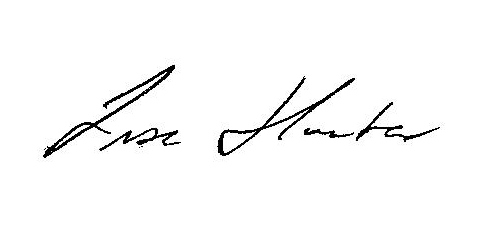 Lise Hunter, Chair of African American Studies Academic Dean NameJustin Vazquez-PoritzAcademic Dean Signature and Date3/30/17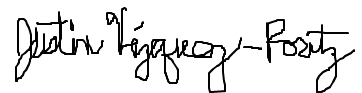 Brief Description of Proposal(Describe the modifications contained within this proposal in a succinct summary.  More detailed content will be provided in the proposal body.This is a proposal to change the prerequisites for the African American Studies Course: AFR 2202: Contemporary Black Writers Prerequisites for this course will be modified so that the course requires: BOTH ENG 1101 AND One Previous African American Studies (AFR) Course. Brief Rationale for Proposal(Provide a concise summary of why this proposed change is important to the department.  More detailed content will be provided in the proposal body).  Changes in the prerequisites for AFR 2202: Contemporary Black Writers are appropriate for the course content.  The faculty members of the African American Studies Department selected AFR 2202 as a course that could benefit from additional prerequisites as the course already encourages students to engage in complex intersectional analyses of history, culture, and literature.   Taking another African American Studies course prior to taking AFR 2202 will enable to students to build on an intellectual foundation of prior knowledge within the discipline of African American Studies  and will enhance the quality of the learning experience in this course. The content of this course makes it suitable for inclusion in the capstone course category, and the prerequisite changes will make it eligible for such inclusion.  These changes will, also, provide students with a more efficient pathway to complete the Option in African American Studies and will provide students with flexibility and a greater number of options for completion of various degrees in the college.  Proposal HistoryThis is a new submission. Completed CURRICULUM MODIFICATION FORM including:Brief description of proposalXRationale for proposalXDate of department meeting approving the modificationXChair’s SignatureXDean’s SignatureXEvidence of consultation with affected departmentsList of the programs that use this course as required or elective, and courses that use this as a prerequisite.N/ADocumentation of Advisory Commission views (if applicable).N/ACompleted Chancellor’s Report Form.XDocumentation indicating core curriculum requirements have been met for new programs/options or program changes. N/ADetailed rationale for each modification (this includes minor modifications)XFrom: To: Prerequisite:ENG 1101Prerequisite:ENG 1101 ANDOne Previous African American Studies (AFR) Course.Corequisites:N/ACorequisites:N/APre- or corequisites:N/APre- or corequisites:N/ACUNYFirst Course ID31486FROM:TO:Department(s)Department(s)CourseCoursePrerequisiteEng 1101Prerequisite ENG 1101 ANDOne Previous African American Studies (AFR) CourseCorequisiteCorequisitePre- or corequisitePre- or corequisiteHoursHoursCreditsCreditsDescriptionDescriptionRequirement DesignationRequirement DesignationLiberal Arts[   ] Yes  [   ] No  Liberal Arts[   ] Yes  [   ] No  Course Attribute (e.g. Writing Intensive, Honors, etcCourse Attribute (e.g. Writing Intensive, Honors, etcCourse ApplicabilityCourse ApplicabilityEffective TermFall 2017